Design Chart for Single Post Installations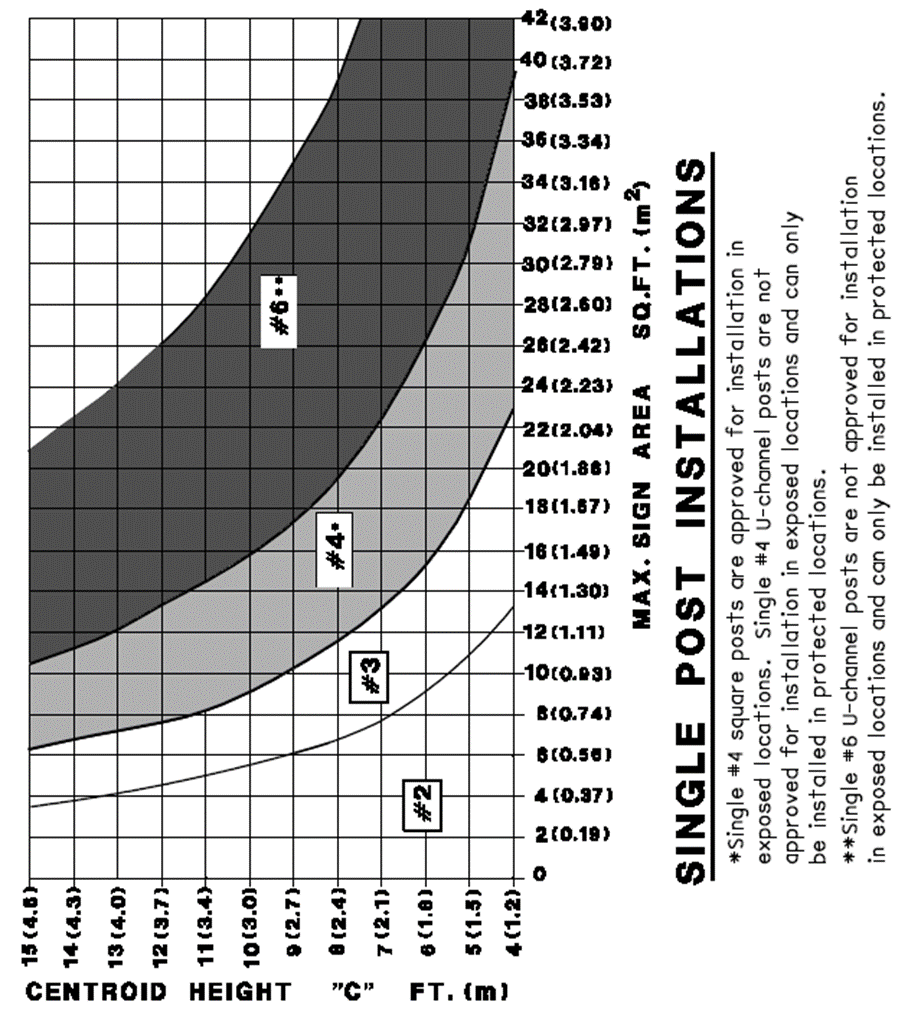 